College of Applied Sciences „Lavoslav Ružička“ in Vukvoar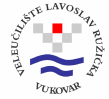 Erasmus+ programme KA103 – Academic year 2015/2016STATEMENT OF HOST INSTITUTIONThe host institution have to complete this form, singed and stamped send scanned copy to College in Vukovar upon arrival Section1, and at the end of work placement section 2. STAFF MEMBER HOST INSTITUTION SECTION 1  - CONFIRMATION OF ARRIVAL The undersigned representative of host institution hereby confirms that the above mention staff member has realized Erasmus+ mobility period at host institution:Please send scanned copy of this document to: erasmus@vevu.hr no later than 7 days after beginning of the working period at the receiving institution. SECTION 2 – CONFIRMATION OF DEPARTURE Please send scanned copy of this document to: erasmus@vevu.hr no later than 7 days after the end of working period at the receiving institution. Please return original of this document to the staff member. DESCRIPTION OF MOBILITY Date: 	References person/mentor:  					Signature of the references person/mentor:_____________________________________Signature of the outgoing Staff member: 	     
_____________________________________FIRST NAME SURNAME PLACE, DATE OF BIRTHADDRESSHOME INSTITUTIONERASMUS ID CODE (OF HOME INSTITUTION)HOSTINSTITUTIONERASMUS ID CODE (OF HOST INSTITUTION)ADDRESS, CITY, COUNTRY HOST FACULTY, DEPARTMENT/UNITDATE OF ARRIVAL (STAFF MEMBER)NAME AND SURNAME OF THE HOST INSTITUTION REPREZENTTIVE TITLE  SIGNATURE OFFICIAL STAMP OF HOST INSTITUTIONDATEOFFICIAL STAMP OF HOST INSTITUTIONDATE OF THE DEPARTURE ( STAFF MEMBER)NAME AND SURNAME OF THE HOST INSTITUTION REPREZENTTIVE TITLE  SIGNATURE OFFICIAL STAMP OF HOST INSTITUTIONDATEOFFICIAL STAMP OF HOST INSTITUTIONObjective of the Erasmus+ Mobility experienceActivities /tasks carried outJob-related skills and competences acquiredOther skills and competences acquired DateWork day/Teaching hours (ex:1,2,3,)Subject (lecture, seminar, meeting… )1.2.3.4.5.6.7.8.9.10.11.12.